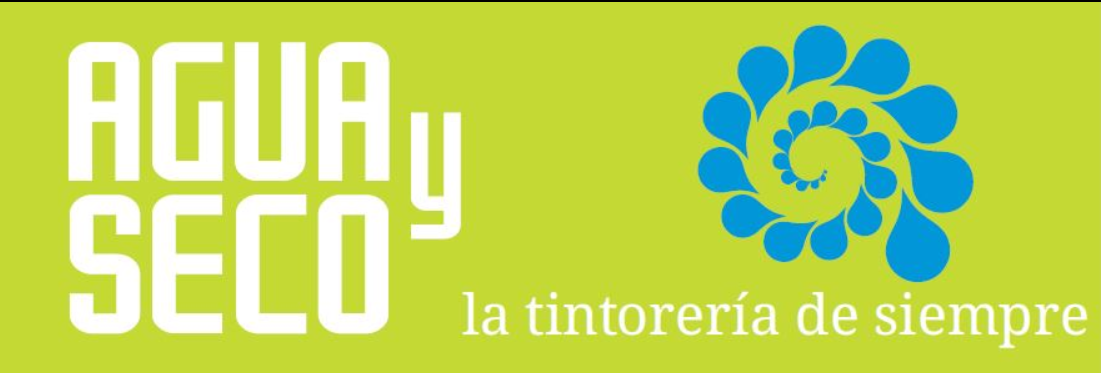 Los servicios que ofrecemos son:Limpieza y planchado de cualquier tipo de prenda de vestir y de abrigo, prendas de fiesta y ceremonias (comunión o novia,...)Textil hogar (cortinas, edredones, mantas, colchas...) y alfombrasTodo tipo de arreglos de costura (bajos, entallados, costuras, etc... muy útil para pantalones, faldas, babys, etc.. de colegio!)Limpieza a domicilio de moquetas y tapiceríasLimpieza y conservaciónde prendas de piel y peletería finaNo cerramos a mediodía. Horario es de L-V de 8.30-20.30 y el Sábado de 9-14 